Schulungsunterlagen BürgschaftenProjekt- und Kundendaten:Checkliste:Bemerkungen:Benutzerhandbuch und SchulungsunterlagenBürgschaften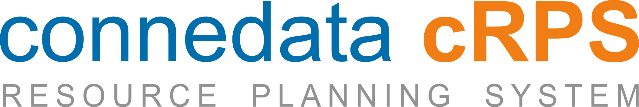   InhaltsangabeBürgschaften	31. Bürgschaft erstellen	42. Texte für Bürgschaft	53. Aktivitäten	64. Auftragsdaten	7  Bürgschaften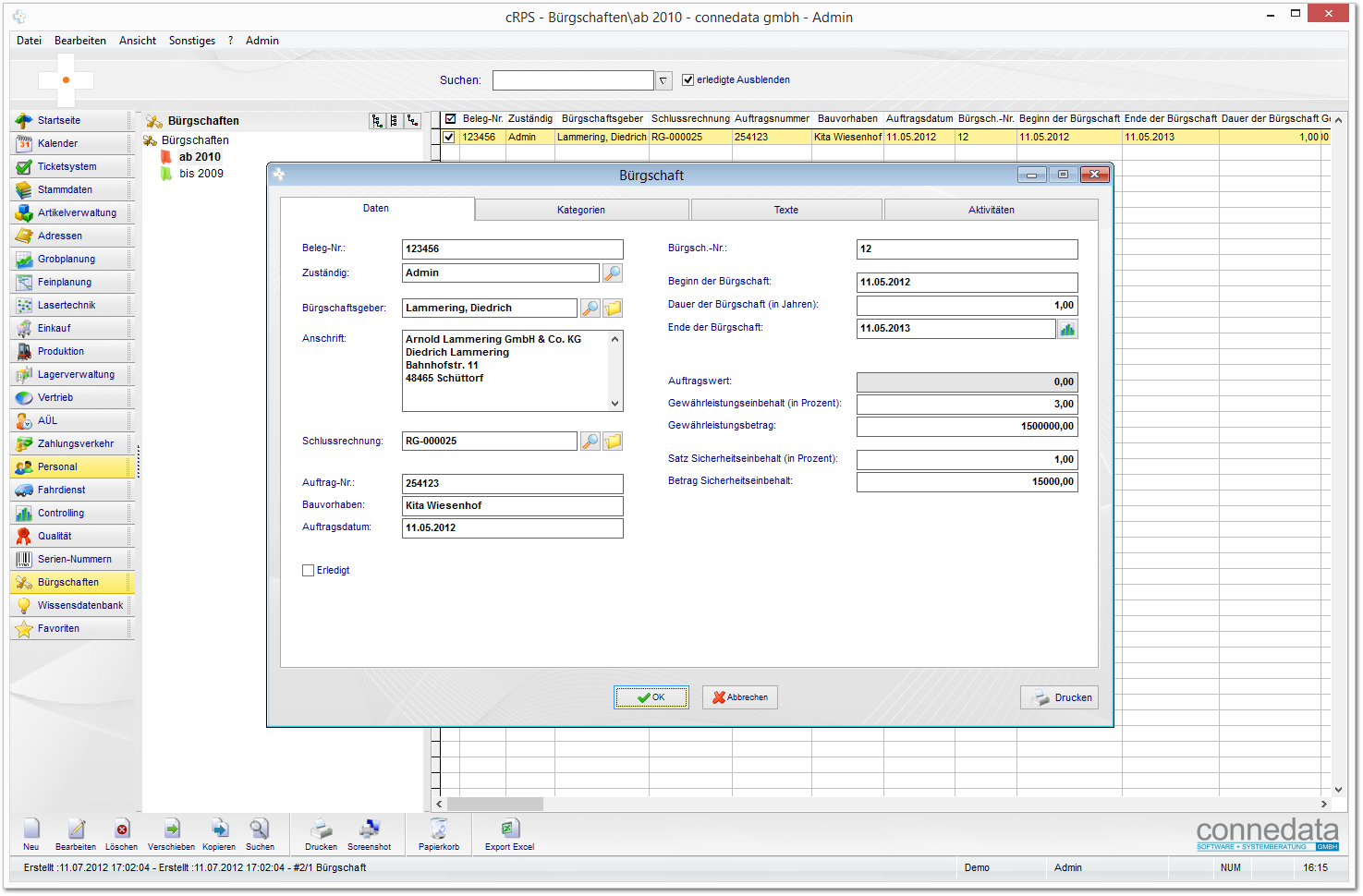   1. Bürgschaft erstellen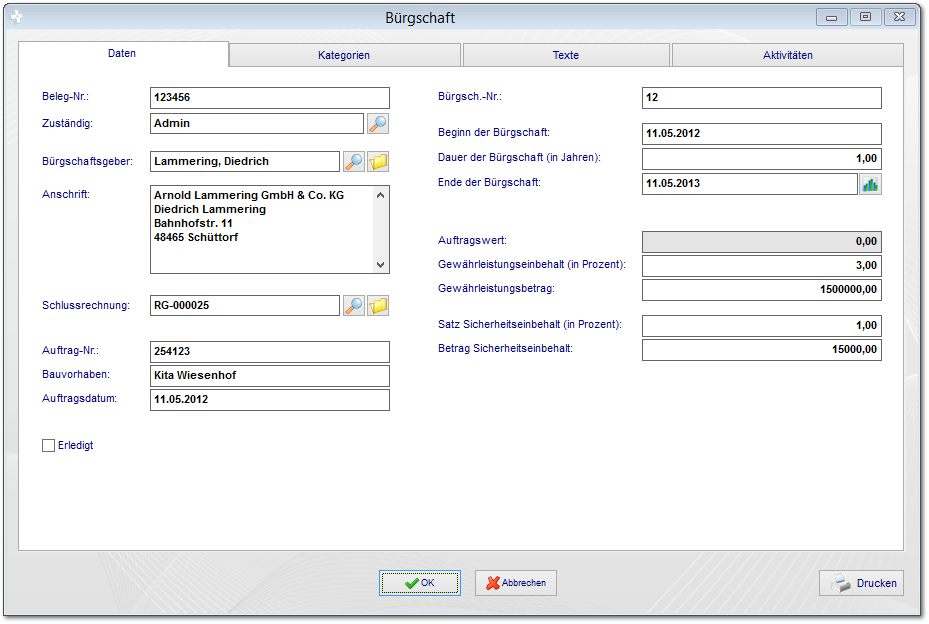   2. Texte für Bürgschaft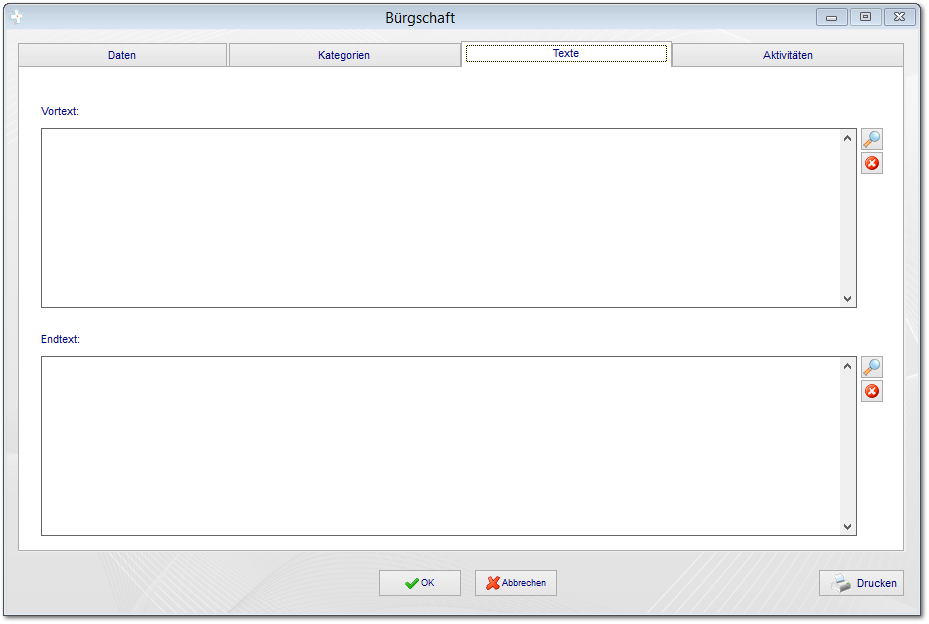   3. Aktivitäten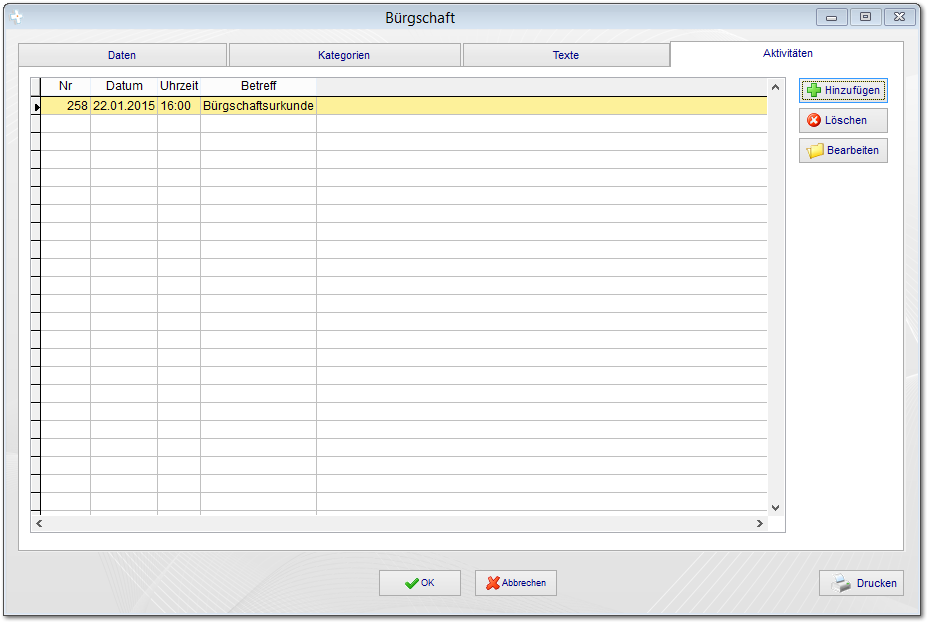   4. Auftragsdaten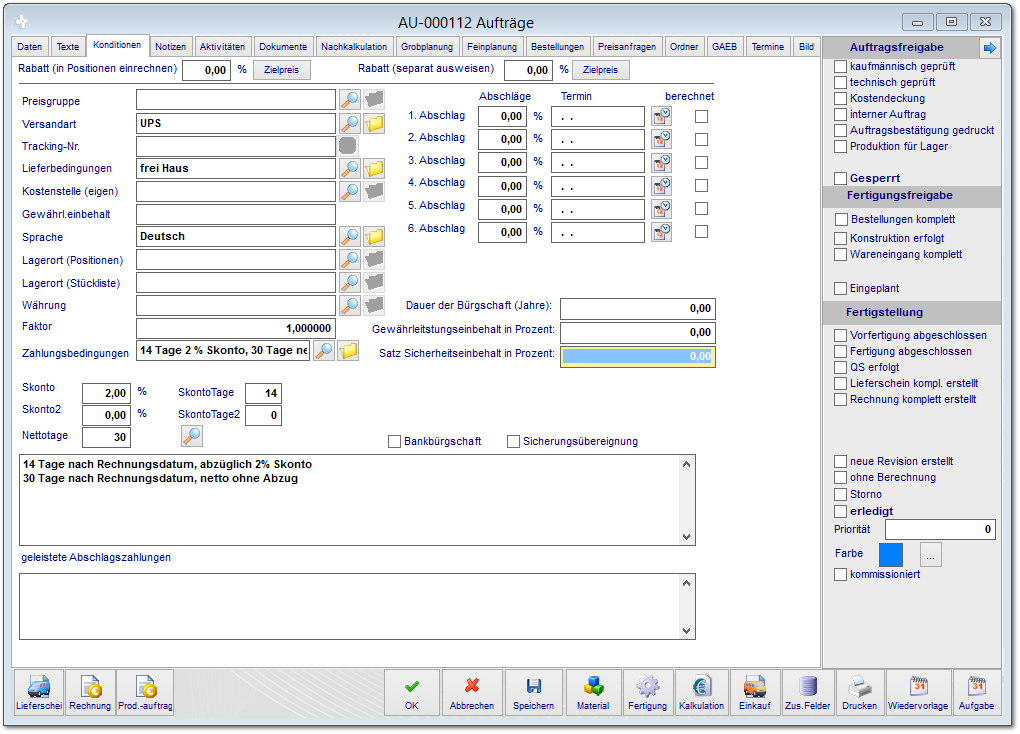 Notizen___________________________________________________________________________________________________________________________________________________________________________________________________________________________________________________________________________________________________________________________________________________________________________________________________________________________________________________________________________________________________________________________________________________________________________________________________________________________Unterschriften zur Kenntnisnahme._____________________________		_____________________________Datum:						Datum: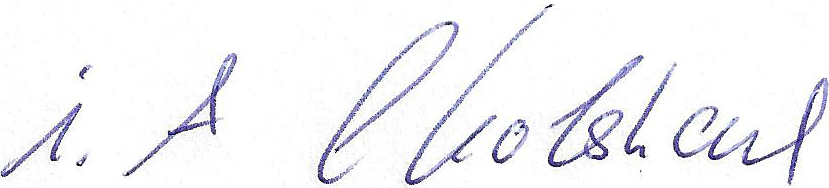 _____________________________		_____________________________Kunde				 			connedata GmbH							Software+SystemberatungUnternehmen:Anschrift:Projektverantwortliche(r):Telefon / E-Mail:Besprechungstermin:Teilnehmer:erfolgt 
am:versendet am:erhalten am: archiviert am:Schulung Artikel:Schulungsunterlagen ausgegeben:Schulung Beurteilungsbogen: